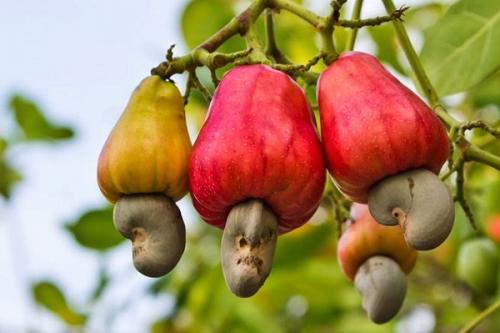 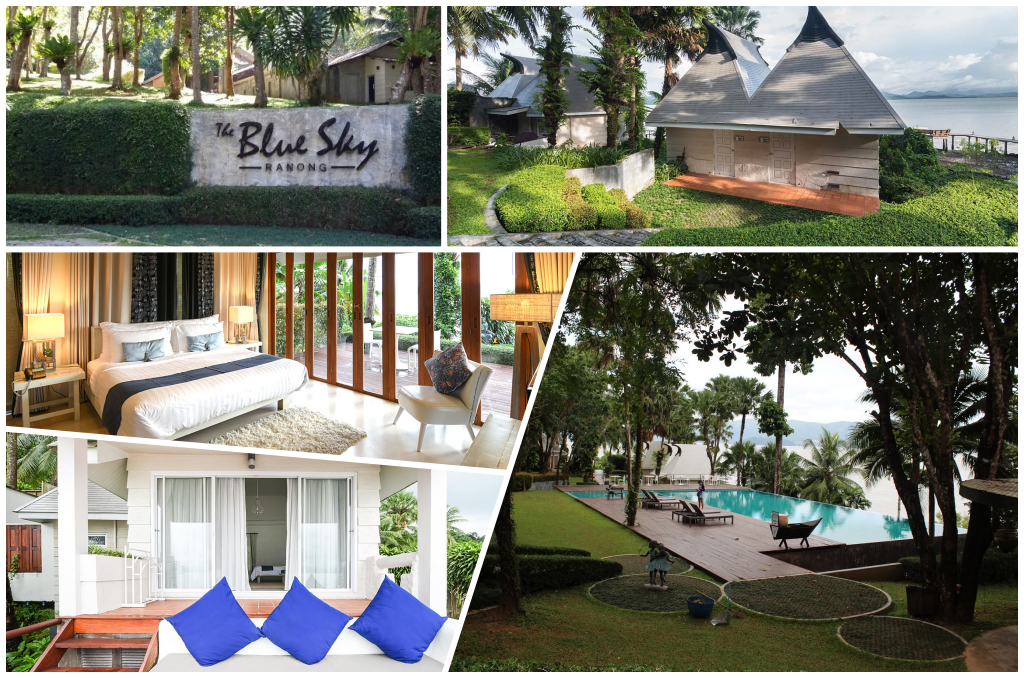 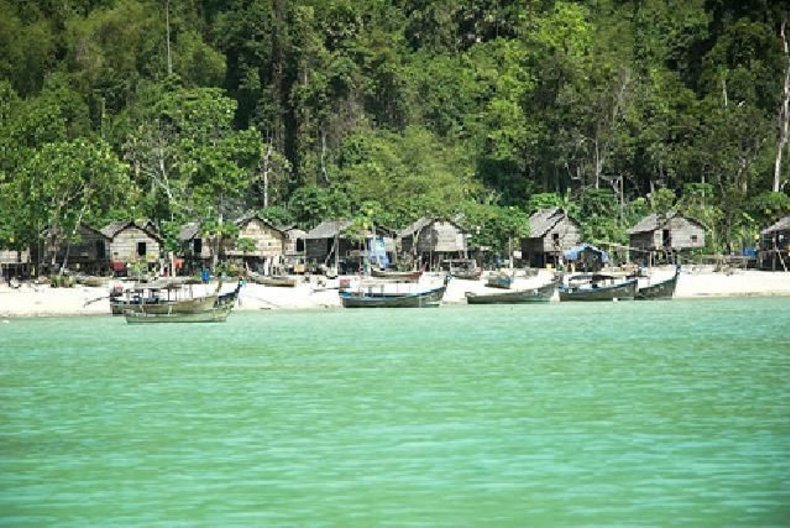 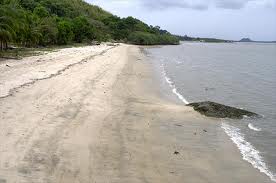 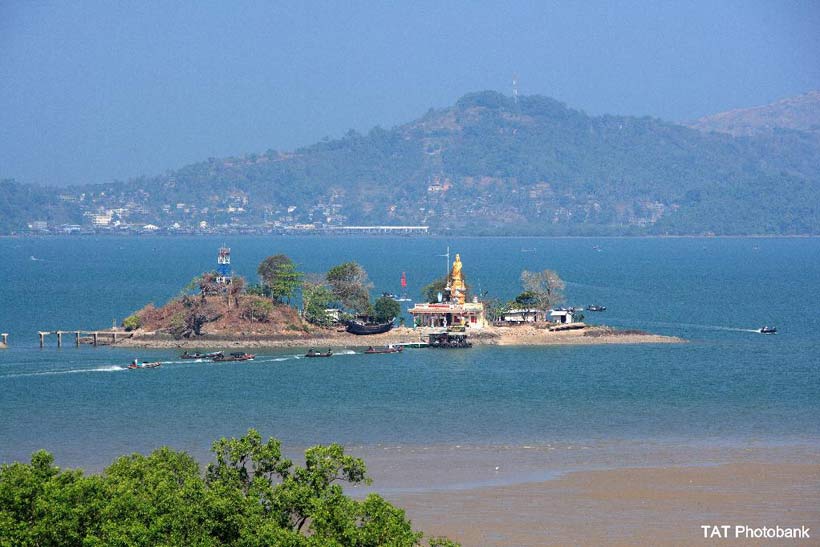 ปฏิทินการส่งเสริมการท่องเที่ยวเทศบาลตำบลปากน้ำท่าเรือประจำปี พ.ศ.2562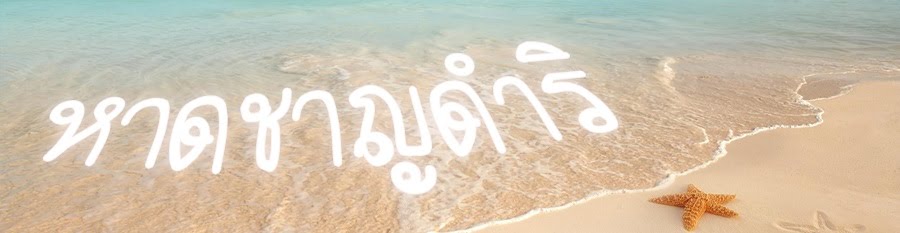 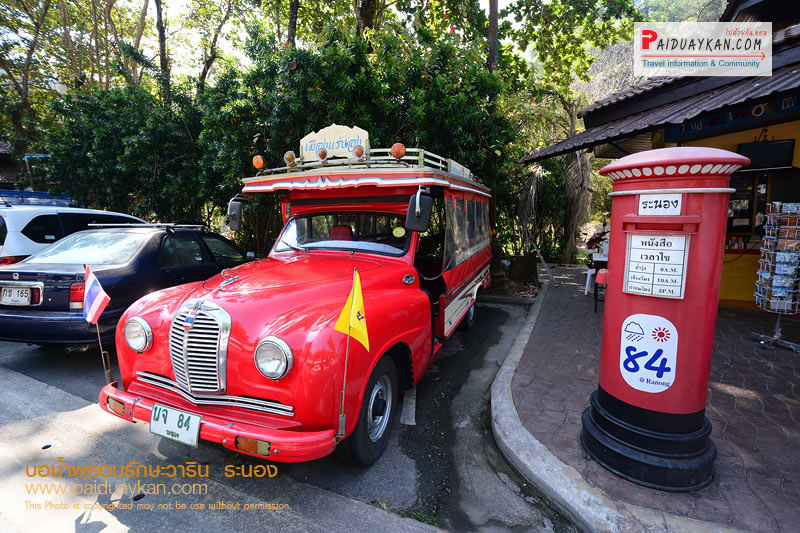 